Pumpspeicherwerke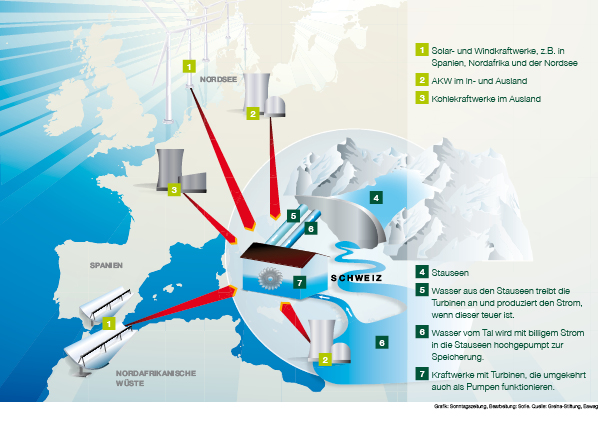 Quelle: SonntagszeitungIn Pumpspeicherwerken wird vor allem billiger Nachtstrom aus der so genannten Grundlast benützt, um teuren Spitzenstrom zu produzieren.Der Grundlaststrom stammt aus Atom- und Kohlekraftwerken, deren Leistung schlecht oder gar nicht einer schwankenden  Nachfrage angepasst werden kann. Je mehr Pumpspeicherwerke zur Verfügung stehen, desto mehr Kohle- und Atomkraftwerke können am Netz betrieben werden. Zunehmend wird auch Überschussstrom aus Wind- und Solaranlagen gespeichert.Bei der Pumpspeicherung wird Strom vernichtet. Um 1’500 kWh Elektrizität zu erzeugen, werden 2’000 kWh zum Hochpumpen des Wassers verbraucht.Weiter:	de.wikipedia.org/wiki/Pumpspeicherkraftwerk